Муниципальное автономное дошкольное образовательное учреждение детский сад общеразвивающего вида№ 42 «Берёзка» г. БелгородаКонсультация для родителей«Почему у ребенка речь формируется с задержкой?»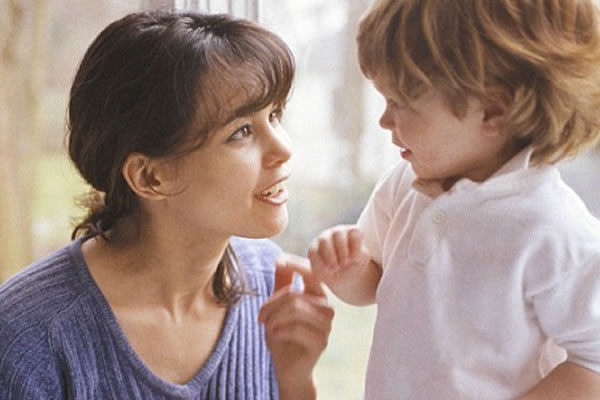             Подготовила:                                                                                             учитель-логопед                                                                                           Емельянова Е.П.Младенец, появившись на свет, не обладает врожденным знанием законов языка, на котором он будет говорить. У него есть способность в определенный период своего развития усвоить нормы и правила языка, на котором разговаривают окружающие его люди. Это так называемая языковая способность, которая реализуется в ходе общения со взрослыми через имитацию ребенком слышимой им речи. При этом большую роль играет языко-речемыслительная деятельность ребенка, которая обеспечивает формирование неосознанных языковых обобщений. В результате он осваивает основные единицы языка и законы их функционирования. Речь ребенка оказывается не простым повторением образцов, которые он слышит от взрослых, а творчеством, в котором речь рождается как средство общения, средство познания и средство регуляции деятельности своей и окружающих.К первой группе можно отнести неправильные методы воспитания в семье, заключающиеся в недостаточном внимании к ребенку со стороны взрослых, либо, наоборот, в гиперопеке. И в том, и в другом случае у ребенка не формируется мотивация речевого общения. В первом случае не к кому обращаться, во втором — незачем, все и так будет сделано вовремя. В рамках клинической классификации подобное нарушение рассматривается как задержка темпов речевого развития функционального характера.
 	Часто проявления недоразвития усугубляются личностными особенностями ребенка, склонного к упрямству, своеволию, истерическим реакциям.
 	Задержка темпов речевого развития, обусловленная снижением мотивации общения, при своевременно начатой работе и при изменении условий воспитания обнаруживает тенденцию к быстрой и полной коррекции.
             Если же у ребенка отмечается несформированность или недостаточность сенсомоторной сферы (фонематического восприятия, моторики артикуляционного аппарата, зрительного гнозиса - определения этих понятий смотрите ниже) или неврологические заболевания, то такое недоразвитие требует не только изменений условий воспитания, но и помощи специалиста в форме консультаций или регулярных занятий. Коррекция этой формы речевой патологии занимает более продолжительное время и требует больших сил и внимания. 	Если у ребенка отмечаются проблемы с развитием речи (см. признаки неблагополучия), а родители постоянно просят его: «Скажи», «Повтори», то картина недоразвития речи, как правило, усугубляется наличием у ребенка стойкого речевого негативизма. Речевой негативизм, или отказ от речи, может выражаться активно и пассивно, но в любом случае ребенок отказывается говорить не только по приказу родителей, но и в любых ситуациях. 
 	Родители часто описывают такое положение дел, когда ребенок  молчит или отворачивается в ответ на любой вопрос, например: «Как тебя зовут?», «Сколько тебе лет?», «Какая игрушка у тебя в руках?» и пр. Он мычит и показывает пальцем, если просит что-либо, а чаще старается сам удовлетворить собственные потребности.  Такая «самостоятельность» ребенка, когда он без посторонней помощи, сам достает нужную вещь со шкафа, включает телевизор, радует родителей, хотя свидетельствует чаще о несформированности навыков речевой коммуникации и о наличии стойкого речевого негативизма.Если вы хотите помочь своему ребенку, забудьте слова «скажи» и «повтори» хотя бы на первое время! Занятия надо начинать как можно раньше!Если ребенок, имеющий сохранный физический слух, к 3 годам владеет только десятком лепетных слов, то в этом случае процесс овладения речью не просто задерживается по времени, но принимает искаженный  характер.Как правило, отсутствие речи или ее недоразвитие не могут быть преодолены без специальной логопедической помощи. Отсутствие помощи в раннем дошкольном возрасте приводит к появлению целого ряда последствий недоразвития речи. Это нарушение процесса общения и обусловленные им трудности адаптации в детском коллективе и речевой негативизм, своеобразие эмоционально-волевой сферы, инфантилизм, вторичная задержка познавательной деятельности, трудности в овладении всей школьной программой, особенно по русскому языку.Коррекционная помощь, оказываемая в сенситивный для речи период: в возрасте от 2,5 до 5 лет, т.е. в период, когда идет активное становление речевой функции. Мы не столько исправляем речь, сколько формируем ее, направляя в нужное русло, стимулируя положительные проявления и затормаживая отрицательные. В результате можно добиться полной компенсации речевого недоразвития еще до поступления ребенка в школу.
Чем раньше вы обратите внимание на уровень развития речи вашего ребенка, чем раньше вы окажете ему помощь,тем  эффективнее она будет!